                                       Приложение 7                                                                                      к Положению о ведомственных наградах                                                                                      администрации Амвросиевского района               (подпункт 1.12.)ОПИСАНИЕнагрудного знака «Почетный гражданин Амвросиевского района»Нагрудный знак изготавливается из металла с элементами цветной эмали. Имеет правильную форму восьмиугольника серебристого цвета с усеченными лучеобразными краями, расстояние по высоте - 55 мм, по ширине – 55 мм. По центру нагрудного знака расположен медальон покрытый белой эмалью с изображением герба Амвросиевского района. Рельефная надпись «Почетный гражданин Амвросиевского района» расположена  по окружности медальона. Изображение ленты покрыто темно-красной эмалью.  Надпись покрыта серебряной эмалью. Лента с надписью в обрамлении каймы серебрянного цвета.На обратной стороне нагрудного знака располагается застежка для прикрепления к одежде, и на нагрудном знаке нанесен текст «Донецкая Народная Республика», ниже текста – номер нагрудного знака. Рисунок нагрудного знака «Почетный гражданин Амвросиевского района.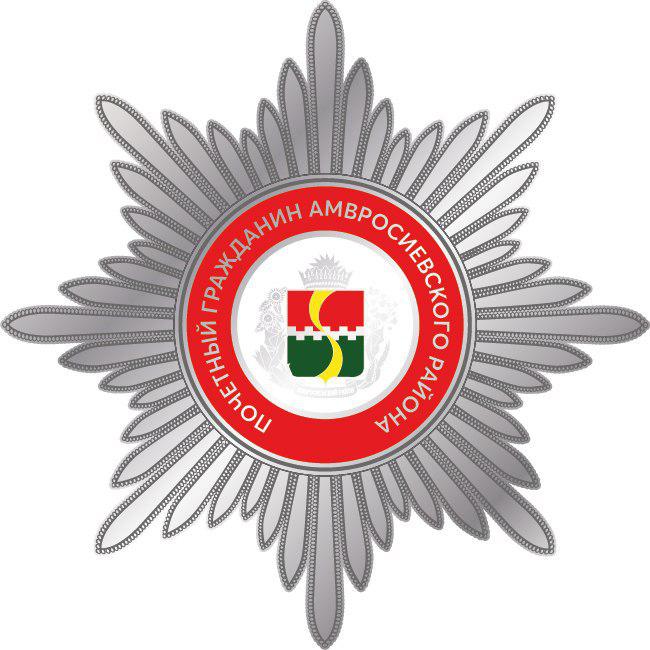 